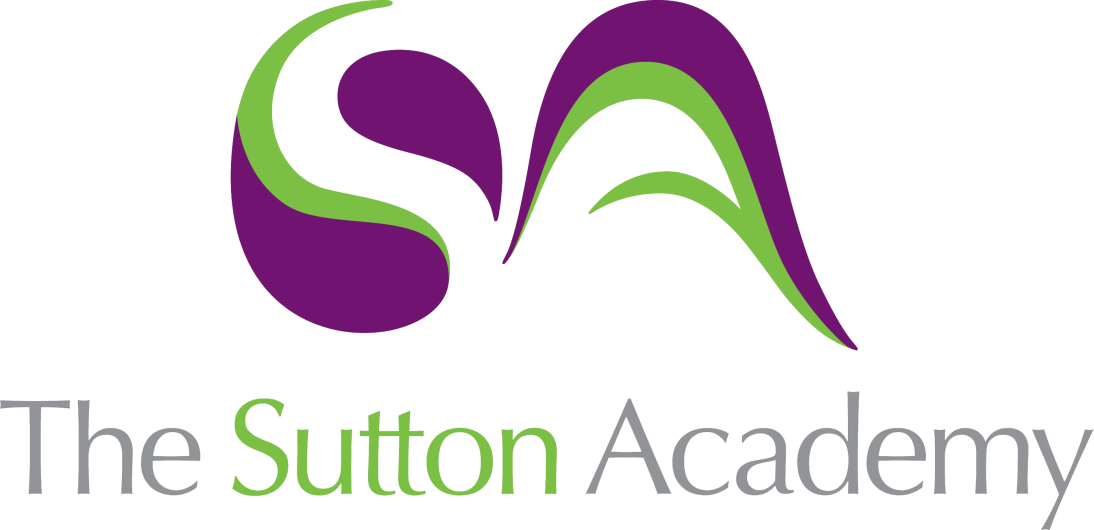 Knowledge Rich Curriculum Plan The Paris Anthology Year 13: Spring Term (HT3/4)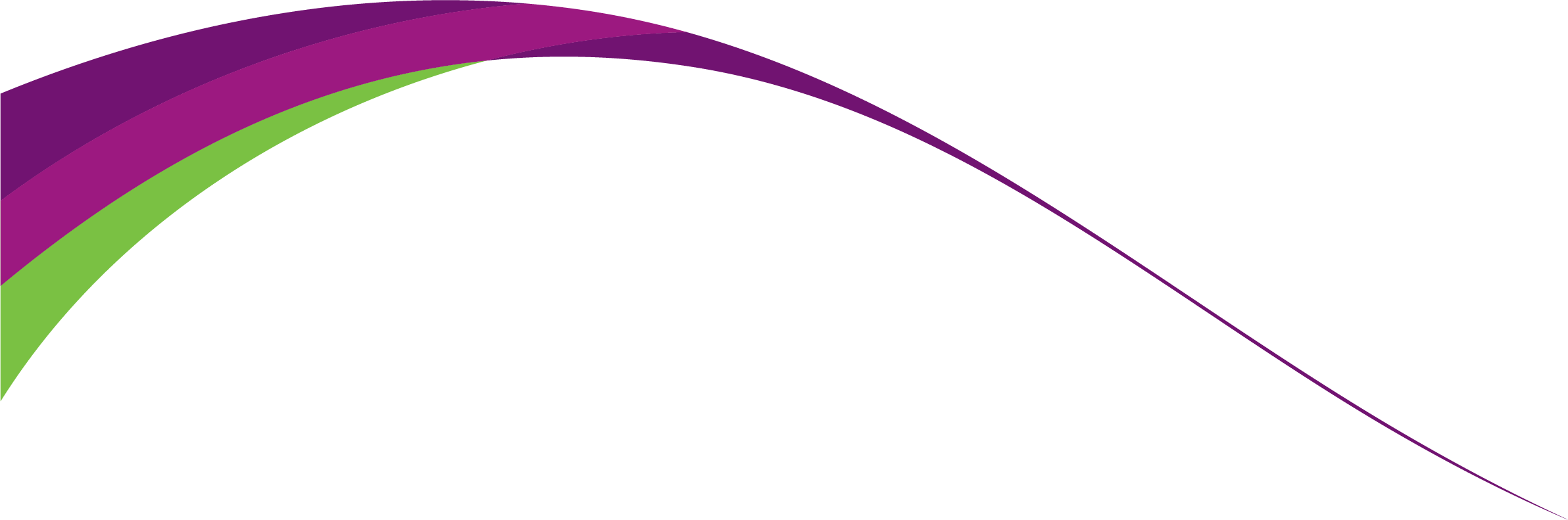 A Level English Language Analysis Lesson/Learning Sequence Intended Knowledge:Students will know that…Tiered Vocabulary Prior Knowledge:In order to know this students, need to already know that…Assessment Week 1:Lesson 1 + 2 – Paris for Children Students will know that “Rough Guides” are a very well-known and well-trusted brand of guide books. Students will know that images can be used in texts to help persuade a reader – in this case the image of the carousel will help persuade adult readers that Paris is an ideal location to take their children. Students will note the dense information offered to readers in this text – this links directly to the purpose this text, it is not designed to entertain but purely to inform. Students will see that Paris is represented very differently in this text to many others they have studied. Intensifier: a lexical category for a modifier that makes no contribution to the propositional meaning of a clause but serves to enhance and give additional emotional context to the word it modifies.Graphology: Graphology refers to the visual appearance of a text. Anything that we see on the page can constitute the graphology of a text, from the layout, to the font size, to letter capitalisation.Students will need to know how Paris is typically repressed.Students will already know that Paris is often perceived as harsh and unfriendly, they will use this knowledge to shape their ideas around Paris for children.  Students will be assessed on a text from this anthology in their exam.Big Question: If “travel broadens the mind” is it vital that children do so? Week 2:Lesson 3+4 - Klay Lamprell and Graphology Students will know how writers modify their linguistic and graphological choices when appealing to children. Students will understand how writers adapt their syntax and organisation when appealing to a child reader. Students will understand that these texts have dual purpose, to both entertain and inform and to do so for an audience with a wholly different perspective on fun than an adult reader. Pre-modifying Adjective: a modifier that precedes the head of a noun phrase or word that determines the meaning of a phrase. Premodifiers are most often adjectives. Declarative: A simple declarative sentence has a simple sentence structure, consisting of a subject and a predicate. Examples of declarative sentences in the simple form include: My dog is sick. It is a nice day. Pizza is the best.Students will need to know who Napoleon Bonaparte is and what his emblem represents about France and its history. Students will be assessed on a text from this anthology in their exam. Big Question: If “travel broadens the mind” is it vital that children do so?Week 3:Lesson 5+6 – Seven Ages of Paris Students will know that the text is a historical text designed to educate adults who are interested in the history of Paris. Students will know that the author presents themselves as an objective heterodiegetic narrator, exploring a variety of aspects of French history from architecture to poverty. Students will know that although the text is presented as non-fiction, the author employs a variety of literary techniques and references to fiction throughout. Students will know that the author employs a conversational tone. Objective - something that you are trying to achieve Heterodiegetic – when the narrator of a dramatic work is not also the protagonist or a character in the work Students can build on previous discussion around memory from their poetic study. Is the heterodiegetic narrator doomed to be unreliable as they rely on memory alone? Students can look to their knowledge of travel writing theory – things should be written in the moment.Students will be assessed on a text from this anthology in their exam. Retrieval Practice at the start of lesson. Big Question: Are memories ultimately unreliable? Week 4:Lesson 7Writing – Paris as a holiday destination for children. Students will know that this part of the course is concerned with the representations and meanings, and how skilful, writers shape both. Students will know how to respond to the question: Compare and contrast how the writer of Text A and the speakers of Text B present experiences of visiting Paris for a child. Students will know that AO1 is to apply concepts and methods from integrated linguistic and literary study as appropriate, using associated terminology and coherent written expression.NAStudents will use the knowledge they have built in their most recent English lessons to complete this answer. Students will use their previous essay writing experience in this task. Students will be assessed on a text from this anthology in their exam. This assessment will strongly resemble the end of year assessmentWeek 4:Lesson 8 – Letters from FranceStudents will know that the text is made up of letter extracts written in the 18th century about the political landscape in France. Students will know that the political situation in 18th century France was violently turbulent due to a widening of the social and financial gulf between proletariat and aristocracy, leading to the forming of a National Assembly to address the inadequate representation of people in French government. Students will know that the letters are written by a first person homodiegetic narrator, following conventions of 18th century letter writing, such as complex sentences and exclamations. Turbulent: characterized by conflict, disorder, or confusion; not stable or calm.Monologue: a long speech by one actor in a play or film, or as part of a theatrical or broadcast programme.Students will need to know the typical letter writing conventions. Students will understand something of French history and political climate.Students will be assessed on a text from this anthology in their exam. Retrieval Practice at the start of lesson. Big Question: How much is a modern country shaped by its history?  Week 5: Lesson 9 +10 – Letters from FranceStudents will know that the letters differ from the expected conventions by being written as a monologue in many places, giving it a quality of early reportage rather than personal correspondence. Students will know that the writer uses a variety of rhetorical techniques, such as questioning and exclamations to express their shock at the extraordinary events in Paris. Homodiegetic Narrator – when the narrator of a dramatic work who is also the protagonist or other character in the work. Proletariat:  working-class people regarded collectively, often used with reference to Marxism.Aristocracy: the highest class in certain societies, typically comprising people of noble birth holding hereditary titles and offices.Students will need to know the typical letter writing conventions. Students will understand something of French history and political climate.Students will be assessed on a text from this anthology in their exam. Retrieval Practice at the start of lesson. Big Question: How much is a modern country shaped by its history?  Week 6: Lesson 11 -Feedback Students will know how to improve their response with teacher feedback.NAStudents will need to know how to approach and analyse a piece of text. Students will be assessed on a text from this anthology in their exam. Week 6: Lesson 12 – Fine French Food Students will know that constraint in English refers to the limitations which are acting upon a given text or mode. In this case for example, access to the internet is a constraint acting upon this text. Students will know the subtle gender differences in language use. They will look at the conversation between three speakers and consider how female spoken language differs from the male speaker. Cuisine - a style of cooking Sophistication - experience of the world and knowledge of fashion, culture and other things that people think are socially important Formality - Formal language is characterized by the use of standard English.Students need to already know that in English mode refers to a way or manner in which something occurs or is experienced, expressed, or done. Students need to already know how Paris is represented publicly and some key preconceptions which exist about the city in terms of culture, food and attitude.  Students will be assessed on a text from this anthology in their exam. Big Question:  Is food intrinsic to culture?Week 7: Lesson 13 + 14The Sweet LifeStudents will know that this is a planned and permanent form of writing with specific semantic choices to create mood and atmosphere. Students will know that this text is an extract from a book all about eating and drinking in Paris. The book also features some recipes. Students will understand that the purpose of this text is to inform and entertain the reader. Students will be able to look to specific stylistic choices which link to the purpose of the text. Semantics: The study of meaning in language. Basically, what words actually refer to, E.g. table refers to a item of furniture, usually something you sit at. This would be a standard dictionary definition. Euphemism: A mild or indirect word or expression substituted for one considered to be too harsh or blunt when referring to something unpleasant or embarrassing. Students will already know the central role cuisine plays in French culture, especially in Parisian life. Students will know that Paris is associated both with fine dining and fine wine. Students will be assessed on a text from this anthology in their exam. Big Question: Is food intrinsic to culture?Week 8: Lesson 15 – Paris Anthology Consolidation Students will be able to address any misconceptions from the anthology as a whole.Students will be able to address any gaps in their knowledge. Students will be able to discuss links between texts and possible exam questions they could be asked this summer. NAStudents will use these lessons to consolidate their learning and raise any issues. Students will be assessed on a text from this anthology in their exam. 